Your recent request for information is replicated below, together with our response.I would like to enquire as to what training is provided to your staff concerning autism spectrum conditions, physical disabilities and the lifestyle of naturism.I can advise that Police Scotland does not hold the above requested information.  In terms of Section 17 of the Act, this letter represents a formal notice that information is not held.By way of explanation, Police Scotland do not provide singular inputs focused on Autism, Disability or Naturisms as these are very specific areas, Police Scotland provide an overall awareness and consideration of all possibilities an officer may encounter, and as we know disability is a vast subject as is neurodiversity, accordingly, the Service must treat the individual not the perceived condition on our initial encounter.If you require any further assistance, please contact us quoting the reference above.You can request a review of this response within the next 40 working days by email or by letter (Information Management - FOI, Police Scotland, Clyde Gateway, 2 French Street, Dalmarnock, G40 4EH).  Requests must include the reason for your dissatisfaction.If you remain dissatisfied following our review response, you can appeal to the Office of the Scottish Information Commissioner (OSIC) within 6 months - online, by email or by letter (OSIC, Kinburn Castle, Doubledykes Road, St Andrews, KY16 9DS).Following an OSIC appeal, you can appeal to the Court of Session on a point of law only. This response will be added to our Disclosure Log in seven days' time.Every effort has been taken to ensure our response is as accessible as possible. If you require this response to be provided in an alternative format, please let us know.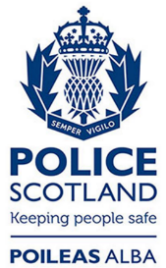 Freedom of Information ResponseOur reference:  FOI 23-3209Responded to:  16 January 2024